اجيبي مستعينة بالله عن الأسئلة التاليةالسؤال الأول : أ - اختاري الإجابة الصحيحة ب- ضعي ( صح ) أمام العبارة الصحيحة ، ووضع ( خطأ ) أمام العبارة الخاطئة : السؤال الأول : أ - اختاري الإجابة الصحيحةاجيبي مستعينة بالله عن الأسئلة التاليةالسؤال الأول : أ - اختاري الإجابة الصحيحة ب- ضعي ( صح ) أمام العبارة الصحيحة ، ووضع ( خطأ ) أمام العبارة الخاطئة : السؤال الأول : أ - اختاري الإجابة الصحيحة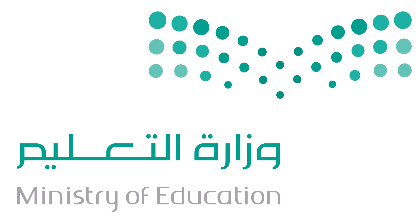 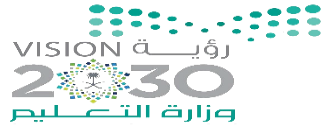 السؤال الرابع / باستخدام برنامج PyCharm أ / اكتب برنامج يعرض الأرقام 0,…..,90,95,100 على الشاشة ؟   4 درجاتب/ اكتب المقطع البرمجي الذي يطبع النمط التالي :  6 درجات		5 4 3 2 1  		  4 3 2 1 	                    3 2 1 	                                              2 1                                                                              1                                                                                                                                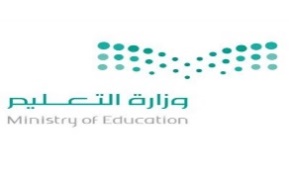 السؤال الأول:أجرت المدرسة بعض الأبحاث لمعرفة المادة المفضلة لدى الطلبة، في الاستبيان أدناه يمكنك رؤية عدد الأصوات لكل مادة.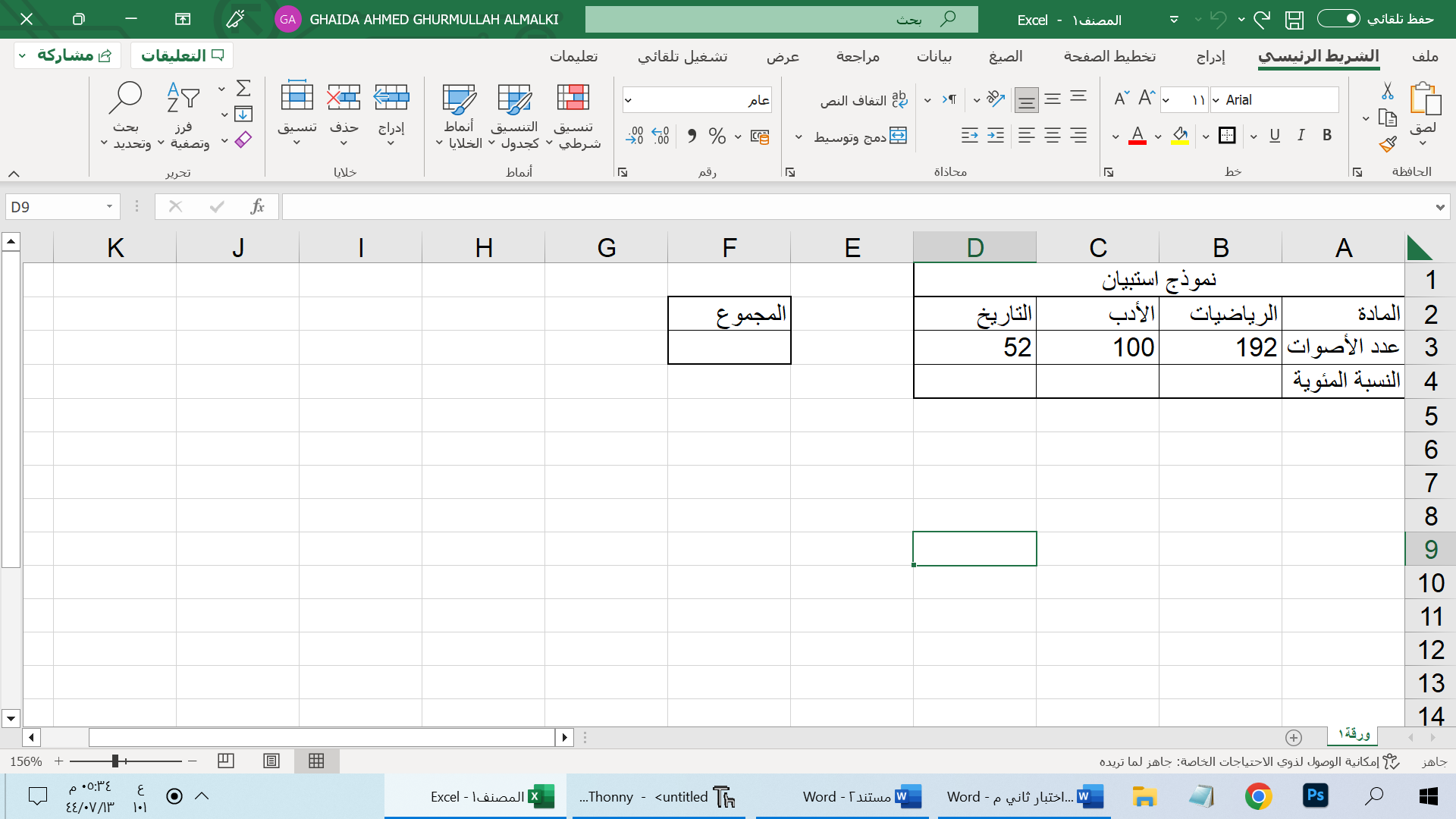 السؤال الثاني:السؤال الثالث: 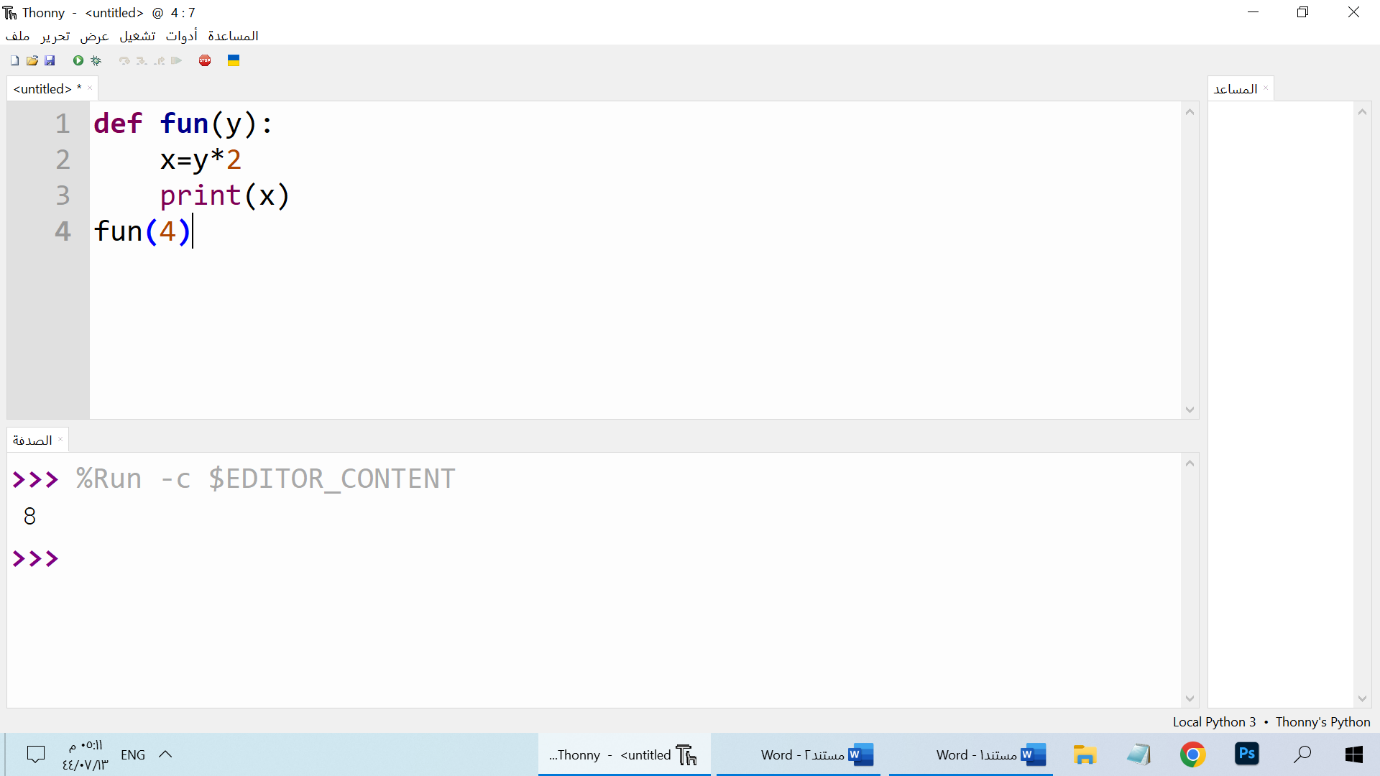 استخرجي ما يلي من خلال المقطع البرمجي الذي أمامك:			اسم الدالة: ....................................................................المعاملات: ....................................................................الوسائط: ....................................................................مخرجات البرنامج: ....................................................................المملكة العربية السعودية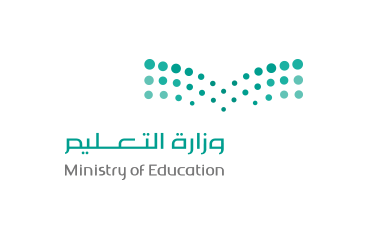 المادة : المهارات الرقمية  وزارة التعليمالصف : الثاني  متوسطإدارة التربية والتعليم  مكتب تعليم   متوسطة   اليوم : إدارة التربية والتعليم  مكتب تعليم   متوسطة   التاريخ :   /    / ١٤٤٥هـإدارة التربية والتعليم  مكتب تعليم   متوسطة   الزمن : ساعة ونصف الاختبار النهائي (عملي / تحريري )  للعام ١٤٤٥هـ الفصل الدراسي الثاني ( الدور الأول )الاختبار النهائي (عملي / تحريري )  للعام ١٤٤٥هـ الفصل الدراسي الثاني ( الدور الأول )الاختبار النهائي (عملي / تحريري )  للعام ١٤٤٥هـ الفصل الدراسي الثاني ( الدور الأول )الأسم : ........................................................... رقم الجلوس : ...................... الفصل : ...................................                              الأسم : ........................................................... رقم الجلوس : ...................... الفصل : ...................................                              الأسم : ........................................................... رقم الجلوس : ...................... الفصل : ...................................                              هي دالة تبدل جزءاً أو كامل النص في خلية بآخر جديد وفق نص محدد:هي دالة تبدل جزءاً أو كامل النص في خلية بآخر جديد وفق نص محدد:هي دالة تبدل جزءاً أو كامل النص في خلية بآخر جديد وفق نص محدد:هي دالة تبدل جزءاً أو كامل النص في خلية بآخر جديد وفق نص محدد:هي دالة تبدل جزءاً أو كامل النص في خلية بآخر جديد وفق نص محدد:هي دالة تبدل جزءاً أو كامل النص في خلية بآخر جديد وفق نص محدد:أSUBSTITUTEبleftجmidهي حلقة تستخدم لتكرار مجموعة من الأوامر لعدد ٍ محدد من المرات، ويكون عدد التكرارات محدداً في قيم دالة النطاق :هي حلقة تستخدم لتكرار مجموعة من الأوامر لعدد ٍ محدد من المرات، ويكون عدد التكرارات محدداً في قيم دالة النطاق :هي حلقة تستخدم لتكرار مجموعة من الأوامر لعدد ٍ محدد من المرات، ويكون عدد التكرارات محدداً في قيم دالة النطاق :هي حلقة تستخدم لتكرار مجموعة من الأوامر لعدد ٍ محدد من المرات، ويكون عدد التكرارات محدداً في قيم دالة النطاق :هي حلقة تستخدم لتكرار مجموعة من الأوامر لعدد ٍ محدد من المرات، ويكون عدد التكرارات محدداً في قيم دالة النطاق :هي حلقة تستخدم لتكرار مجموعة من الأوامر لعدد ٍ محدد من المرات، ويكون عدد التكرارات محدداً في قيم دالة النطاق :أForبInfinite loopجWhileيمكن انشاء مرجع مطلق لا يتغير عند نسخه أو عند استخدام التعبئة التلقائية وذلك عند إنشاء الصيغة باستخدام علامة :يمكن انشاء مرجع مطلق لا يتغير عند نسخه أو عند استخدام التعبئة التلقائية وذلك عند إنشاء الصيغة باستخدام علامة :يمكن انشاء مرجع مطلق لا يتغير عند نسخه أو عند استخدام التعبئة التلقائية وذلك عند إنشاء الصيغة باستخدام علامة :يمكن انشاء مرجع مطلق لا يتغير عند نسخه أو عند استخدام التعبئة التلقائية وذلك عند إنشاء الصيغة باستخدام علامة :يمكن انشاء مرجع مطلق لا يتغير عند نسخه أو عند استخدام التعبئة التلقائية وذلك عند إنشاء الصيغة باستخدام علامة :يمكن انشاء مرجع مطلق لا يتغير عند نسخه أو عند استخدام التعبئة التلقائية وذلك عند إنشاء الصيغة باستخدام علامة :أ$ب@ج%أي من رموز العمليات الحسابية الأساسية في مايكروسوفت إكسل التالية هو رمز الضرب : أي من رموز العمليات الحسابية الأساسية في مايكروسوفت إكسل التالية هو رمز الضرب : أي من رموز العمليات الحسابية الأساسية في مايكروسوفت إكسل التالية هو رمز الضرب : أي من رموز العمليات الحسابية الأساسية في مايكروسوفت إكسل التالية هو رمز الضرب : أي من رموز العمليات الحسابية الأساسية في مايكروسوفت إكسل التالية هو رمز الضرب : أي من رموز العمليات الحسابية الأساسية في مايكروسوفت إكسل التالية هو رمز الضرب : أ*ب^ج+الحلقة اللانهائية في البايثون تسمى ....... :الحلقة اللانهائية في البايثون تسمى ....... :الحلقة اللانهائية في البايثون تسمى ....... :الحلقة اللانهائية في البايثون تسمى ....... :الحلقة اللانهائية في البايثون تسمى ....... :الحلقة اللانهائية في البايثون تسمى ....... :أWhileبInputجForدالة نصية في إكسل وتقوم باستخراج عدداً من الحروف من منتصف النص في خلية :دالة نصية في إكسل وتقوم باستخراج عدداً من الحروف من منتصف النص في خلية :دالة نصية في إكسل وتقوم باستخراج عدداً من الحروف من منتصف النص في خلية :دالة نصية في إكسل وتقوم باستخراج عدداً من الحروف من منتصف النص في خلية :دالة نصية في إكسل وتقوم باستخراج عدداً من الحروف من منتصف النص في خلية :دالة نصية في إكسل وتقوم باستخراج عدداً من الحروف من منتصف النص في خلية :أدالة الوسطبدالة اليمينجدالة اليساارأي من رموز العمليات الحسابية األساسية في مايكروسوفت إكسل التالية هو رمز النسبة المئوية : أي من رموز العمليات الحسابية األساسية في مايكروسوفت إكسل التالية هو رمز النسبة المئوية : أي من رموز العمليات الحسابية األساسية في مايكروسوفت إكسل التالية هو رمز النسبة المئوية : أي من رموز العمليات الحسابية األساسية في مايكروسوفت إكسل التالية هو رمز النسبة المئوية : أي من رموز العمليات الحسابية األساسية في مايكروسوفت إكسل التالية هو رمز النسبة المئوية : أي من رموز العمليات الحسابية األساسية في مايكروسوفت إكسل التالية هو رمز النسبة المئوية : أ%ب^ج+من رسائل الخطأ في برنامج إكسل وتظهر عندما لا يمكن للصيغة أو الدالة العثور على البيانات المرجعية  :من رسائل الخطأ في برنامج إكسل وتظهر عندما لا يمكن للصيغة أو الدالة العثور على البيانات المرجعية  :من رسائل الخطأ في برنامج إكسل وتظهر عندما لا يمكن للصيغة أو الدالة العثور على البيانات المرجعية  :من رسائل الخطأ في برنامج إكسل وتظهر عندما لا يمكن للصيغة أو الدالة العثور على البيانات المرجعية  :من رسائل الخطأ في برنامج إكسل وتظهر عندما لا يمكن للصيغة أو الدالة العثور على البيانات المرجعية  :من رسائل الخطأ في برنامج إكسل وتظهر عندما لا يمكن للصيغة أو الدالة العثور على البيانات المرجعية  :أ#N/A!ب?NAME#ج!REF#من رسائل الخطأ في برنامج إكسل وتعني التحقق من طريقة كتابة الصيغة أو الخلايا التي تشير إليها :من رسائل الخطأ في برنامج إكسل وتعني التحقق من طريقة كتابة الصيغة أو الخلايا التي تشير إليها :من رسائل الخطأ في برنامج إكسل وتعني التحقق من طريقة كتابة الصيغة أو الخلايا التي تشير إليها :من رسائل الخطأ في برنامج إكسل وتعني التحقق من طريقة كتابة الصيغة أو الخلايا التي تشير إليها :من رسائل الخطأ في برنامج إكسل وتعني التحقق من طريقة كتابة الصيغة أو الخلايا التي تشير إليها :من رسائل الخطأ في برنامج إكسل وتعني التحقق من طريقة كتابة الصيغة أو الخلايا التي تشير إليها :أ!VALUE#ب?NAME#ج#####أي مما يلي هو ترتيب أولويات العمليات الحسابية الصحيحأي مما يلي هو ترتيب أولويات العمليات الحسابية الصحيحأي مما يلي هو ترتيب أولويات العمليات الحسابية الصحيحأي مما يلي هو ترتيب أولويات العمليات الحسابية الصحيحأي مما يلي هو ترتيب أولويات العمليات الحسابية الصحيحأي مما يلي هو ترتيب أولويات العمليات الحسابية الصحيحأالضرب والقسمة > الأقواس > الجمع والطرح > الأسسبالضرب والقسمة > الجمع والطرح > الأقواس > الأسسجالأقواس > الأسس > الضرب والقسمة > الجمع والطرحناتج العملية 2+(5*2)/2 ناتج العملية 2+(5*2)/2 ناتج العملية 2+(5*2)/2 ناتج العملية 2+(5*2)/2 ناتج العملية 2+(5*2)/2 ناتج العملية 2+(5*2)/2 أ2ب3ج7الدالة المقابلة للعملية الحسابية 2^3=الدالة المقابلة للعملية الحسابية 2^3=الدالة المقابلة للعملية الحسابية 2^3=الدالة المقابلة للعملية الحسابية 2^3=الدالة المقابلة للعملية الحسابية 2^3=الدالة المقابلة للعملية الحسابية 2^3=أPOWER(3  2)بPOWER(3*2)جPOWER(3;2)لتعريف دالة جديدة في بايثون نستخدم الكلمة الأساسية :لتعريف دالة جديدة في بايثون نستخدم الكلمة الأساسية :لتعريف دالة جديدة في بايثون نستخدم الكلمة الأساسية :لتعريف دالة جديدة في بايثون نستخدم الكلمة الأساسية :لتعريف دالة جديدة في بايثون نستخدم الكلمة الأساسية :لتعريف دالة جديدة في بايثون نستخدم الكلمة الأساسية :أforبinputجdefمجموعة من الأوامر التي يتم تجميعها في مكان واحد وإعطائها اسماً ، وتنفيذها من خلال استدعائهمجموعة من الأوامر التي يتم تجميعها في مكان واحد وإعطائها اسماً ، وتنفيذها من خلال استدعائهمجموعة من الأوامر التي يتم تجميعها في مكان واحد وإعطائها اسماً ، وتنفيذها من خلال استدعائهمجموعة من الأوامر التي يتم تجميعها في مكان واحد وإعطائها اسماً ، وتنفيذها من خلال استدعائهمجموعة من الأوامر التي يتم تجميعها في مكان واحد وإعطائها اسماً ، وتنفيذها من خلال استدعائهمجموعة من الأوامر التي يتم تجميعها في مكان واحد وإعطائها اسماً ، وتنفيذها من خلال استدعائهأالوسائطبالمتغيراتجالدالة تستخدم دالة النطاق لتحديد عدد مرات تنفيذ حلقةforتستخدم دالة النطاق لتحديد عدد مرات تنفيذ حلقةforتستخدم دالة النطاق لتحديد عدد مرات تنفيذ حلقةforتستخدم دالة النطاق لتحديد عدد مرات تنفيذ حلقةforتستخدم دالة النطاق لتحديد عدد مرات تنفيذ حلقةforتستخدم دالة النطاق لتحديد عدد مرات تنفيذ حلقةforأدالة الطباعة بدالة الإدخالجدالة النطاق range()تنهي عبارة الإيقاف  break الحلقة التي تحتوي عليها ، وينتقل البرنامج  الى السطر المتواجد بعد الحلقة اذا لم تترك مسافة بادئة في مقطعك البرمجي للحلقات فستتلقى رسالة خطأيدعم البايثون نوعين من الحلقات FOR   و  WHILE يعد مرجع الخلية عنواناً للخلية ويحدد موقعهافي برنامج مايكروسوفت إكسل يمكن حساب الصيغة باستخدام الأرقام.الحلقة المتداخلة تعني جملة حلقة داخل جملة حلقة أخرىالمرجع النسبي هو مرجع الخلية .لا يمكن استخدام البيانات النصية في مايكروسوفت إكسل .تُرجع دالة القوى نتيجة رقم مضروب في آخر  لا يمكنك إنشاء دوال جديدة خاصة بك في بايثون ...................هو أي عمل من أعمال الترهيب، أو العدوان، أو التحرش السلوكي من خلال أجهزة الاتصال بالانترنت:...................هو أي عمل من أعمال الترهيب، أو العدوان، أو التحرش السلوكي من خلال أجهزة الاتصال بالانترنت:...................هو أي عمل من أعمال الترهيب، أو العدوان، أو التحرش السلوكي من خلال أجهزة الاتصال بالانترنت:...................هو أي عمل من أعمال الترهيب، أو العدوان، أو التحرش السلوكي من خلال أجهزة الاتصال بالانترنت:...................هو أي عمل من أعمال الترهيب، أو العدوان، أو التحرش السلوكي من خلال أجهزة الاتصال بالانترنت:...................هو أي عمل من أعمال الترهيب، أو العدوان، أو التحرش السلوكي من خلال أجهزة الاتصال بالانترنت:أالاختراقبالتنمر الألكتروني جالتجسستحتوي على وحدات رقمية بت تشير الى المرسل والمستلم بالاضافة الى بروتكول الاتصال والحزمة: تحتوي على وحدات رقمية بت تشير الى المرسل والمستلم بالاضافة الى بروتكول الاتصال والحزمة: تحتوي على وحدات رقمية بت تشير الى المرسل والمستلم بالاضافة الى بروتكول الاتصال والحزمة: تحتوي على وحدات رقمية بت تشير الى المرسل والمستلم بالاضافة الى بروتكول الاتصال والحزمة: تحتوي على وحدات رقمية بت تشير الى المرسل والمستلم بالاضافة الى بروتكول الاتصال والحزمة: تحتوي على وحدات رقمية بت تشير الى المرسل والمستلم بالاضافة الى بروتكول الاتصال والحزمة: أالحمولةبرأس الحزمة جالذيل خادم مزود الانترنت يعمل على ........:خادم مزود الانترنت يعمل على ........:خادم مزود الانترنت يعمل على ........:خادم مزود الانترنت يعمل على ........:خادم مزود الانترنت يعمل على ........:خادم مزود الانترنت يعمل على ........:أيبحث عن البيانات  بإعادة توجيه الطلبات إلى خوادم الشبكة العنكبوتيةجلاشي مما سبق - المتغيرات التي يمكنك الاعلان عنها في الدالة تسمى .......... :- المتغيرات التي يمكنك الاعلان عنها في الدالة تسمى .......... :- المتغيرات التي يمكنك الاعلان عنها في الدالة تسمى .......... :- المتغيرات التي يمكنك الاعلان عنها في الدالة تسمى .......... :- المتغيرات التي يمكنك الاعلان عنها في الدالة تسمى .......... :- المتغيرات التي يمكنك الاعلان عنها في الدالة تسمى .......... :أالوسائط بالمتغيرات جالصيغبروتوكول يوفر اتصالاً آمناً بين حاسوبين في الشبطة العنكبوتية:بروتوكول يوفر اتصالاً آمناً بين حاسوبين في الشبطة العنكبوتية:بروتوكول يوفر اتصالاً آمناً بين حاسوبين في الشبطة العنكبوتية:بروتوكول يوفر اتصالاً آمناً بين حاسوبين في الشبطة العنكبوتية:بروتوكول يوفر اتصالاً آمناً بين حاسوبين في الشبطة العنكبوتية:بروتوكول يوفر اتصالاً آمناً بين حاسوبين في الشبطة العنكبوتية:أFTPبHTTPSجDNSعبارة عن خدمة شبكات اجتماعية ومدونات صغيرة تمكن مستخدميها من كتابة وارسال وقراءة الرسائل النصية القصيرة والمعروفة باسم التغريداتعبارة عن خدمة شبكات اجتماعية ومدونات صغيرة تمكن مستخدميها من كتابة وارسال وقراءة الرسائل النصية القصيرة والمعروفة باسم التغريداتعبارة عن خدمة شبكات اجتماعية ومدونات صغيرة تمكن مستخدميها من كتابة وارسال وقراءة الرسائل النصية القصيرة والمعروفة باسم التغريداتعبارة عن خدمة شبكات اجتماعية ومدونات صغيرة تمكن مستخدميها من كتابة وارسال وقراءة الرسائل النصية القصيرة والمعروفة باسم التغريداتعبارة عن خدمة شبكات اجتماعية ومدونات صغيرة تمكن مستخدميها من كتابة وارسال وقراءة الرسائل النصية القصيرة والمعروفة باسم التغريداتعبارة عن خدمة شبكات اجتماعية ومدونات صغيرة تمكن مستخدميها من كتابة وارسال وقراءة الرسائل النصية القصيرة والمعروفة باسم التغريداتأتويتربسناب شاتجانستغرام هي عقد تم إنشاؤه بواسطة مصممي البرامج فيما يتعلق باستخدامه وإعادة توزيعهي عقد تم إنشاؤه بواسطة مصممي البرامج فيما يتعلق باستخدامه وإعادة توزيعهي عقد تم إنشاؤه بواسطة مصممي البرامج فيما يتعلق باستخدامه وإعادة توزيعهي عقد تم إنشاؤه بواسطة مصممي البرامج فيما يتعلق باستخدامه وإعادة توزيعهي عقد تم إنشاؤه بواسطة مصممي البرامج فيما يتعلق باستخدامه وإعادة توزيعهي عقد تم إنشاؤه بواسطة مصممي البرامج فيما يتعلق باستخدامه وإعادة توزيعأرخصة البرمجيات بالانتحالجالهوية الرقمية يوفر أدوات تطوعية للسماح للمبدعين بإدارة حقوق النشر الخاصة بهميوفر أدوات تطوعية للسماح للمبدعين بإدارة حقوق النشر الخاصة بهميوفر أدوات تطوعية للسماح للمبدعين بإدارة حقوق النشر الخاصة بهميوفر أدوات تطوعية للسماح للمبدعين بإدارة حقوق النشر الخاصة بهميوفر أدوات تطوعية للسماح للمبدعين بإدارة حقوق النشر الخاصة بهميوفر أدوات تطوعية للسماح للمبدعين بإدارة حقوق النشر الخاصة بهمأ المشاع الأبداعي بالتنمر الألكترونيجالهوية الرقمية نسخ عمل شخص آخر و الأدعاء بأنه عملك هونسخ عمل شخص آخر و الأدعاء بأنه عملك هونسخ عمل شخص آخر و الأدعاء بأنه عملك هونسخ عمل شخص آخر و الأدعاء بأنه عملك هونسخ عمل شخص آخر و الأدعاء بأنه عملك هونسخ عمل شخص آخر و الأدعاء بأنه عملك هوأالانتحالبرخصة البرمجياتجالتنمر الألكترونيمن أنواع التنمر الالكترونيمن أنواع التنمر الالكترونيمن أنواع التنمر الالكترونيمن أنواع التنمر الالكترونيمن أنواع التنمر الالكترونيمن أنواع التنمر الالكترونيأأختراق الحسابات الشخصيةبنسب الحقوق لأصحابهاجاحترام صانعي المحتوى يستخدم البروتوكول FTP لنقل الملفات بين حواسيب الشبكةأي بيانات تحدد هوية شخص هي بيانات شخصية يجب عليك احترام قوانين الملكية الفكرية المواطنة الرقمية  هي طريقة لإعداد الطلبة لإساة استخدام التقنيات الرقمية أنت قادر على نسخ وبيع أي فيلم المملكة العربية السعوديةالمادة : المهارات الرقمية  وزارة التعليمالصف : الثاني  متوسطإدارة التربية والتعليم مكتب تعليم متوسطة  اليوم : إدارة التربية والتعليم مكتب تعليم متوسطة  التاريخ :   /    / ١٤٤٥هـإدارة التربية والتعليم مكتب تعليم متوسطة  الزمن : ساعة ونصف الاختبار النهائي (عملي / تحريري )  للعام ١٤٤٥هـ الفصل الدراسي الثاني ( نموذج إجابة)الاختبار النهائي (عملي / تحريري )  للعام ١٤٤٥هـ الفصل الدراسي الثاني ( نموذج إجابة)الاختبار النهائي (عملي / تحريري )  للعام ١٤٤٥هـ الفصل الدراسي الثاني ( نموذج إجابة)الأسم : ........................................................... رقم الجلوس : ...................... الفصل : ...................................                              الأسم : ........................................................... رقم الجلوس : ...................... الفصل : ...................................                              الأسم : ........................................................... رقم الجلوس : ...................... الفصل : ...................................                              هي دالة تبدل جزءاً أو كامل النص في خلية بآخر جديد وفق نص محدد:هي دالة تبدل جزءاً أو كامل النص في خلية بآخر جديد وفق نص محدد:هي دالة تبدل جزءاً أو كامل النص في خلية بآخر جديد وفق نص محدد:هي دالة تبدل جزءاً أو كامل النص في خلية بآخر جديد وفق نص محدد:هي دالة تبدل جزءاً أو كامل النص في خلية بآخر جديد وفق نص محدد:هي دالة تبدل جزءاً أو كامل النص في خلية بآخر جديد وفق نص محدد:أSUBSTITUTEبleftجmidهي حلقة تستخدم لتكرار مجموعة من الأوامر لعدد ٍ محدد من المرات، ويكون عدد التكرارات محدداً في قيم دالة النطاق :هي حلقة تستخدم لتكرار مجموعة من الأوامر لعدد ٍ محدد من المرات، ويكون عدد التكرارات محدداً في قيم دالة النطاق :هي حلقة تستخدم لتكرار مجموعة من الأوامر لعدد ٍ محدد من المرات، ويكون عدد التكرارات محدداً في قيم دالة النطاق :هي حلقة تستخدم لتكرار مجموعة من الأوامر لعدد ٍ محدد من المرات، ويكون عدد التكرارات محدداً في قيم دالة النطاق :هي حلقة تستخدم لتكرار مجموعة من الأوامر لعدد ٍ محدد من المرات، ويكون عدد التكرارات محدداً في قيم دالة النطاق :هي حلقة تستخدم لتكرار مجموعة من الأوامر لعدد ٍ محدد من المرات، ويكون عدد التكرارات محدداً في قيم دالة النطاق :أForبInfinite loopجWhileيمكن انشاء مرجع مطلق لا يتغير عند نسخه أو عند استخدام التعبئة التلقائية وذلك عند إنشاء الصيغة باستخدام علامة :يمكن انشاء مرجع مطلق لا يتغير عند نسخه أو عند استخدام التعبئة التلقائية وذلك عند إنشاء الصيغة باستخدام علامة :يمكن انشاء مرجع مطلق لا يتغير عند نسخه أو عند استخدام التعبئة التلقائية وذلك عند إنشاء الصيغة باستخدام علامة :يمكن انشاء مرجع مطلق لا يتغير عند نسخه أو عند استخدام التعبئة التلقائية وذلك عند إنشاء الصيغة باستخدام علامة :يمكن انشاء مرجع مطلق لا يتغير عند نسخه أو عند استخدام التعبئة التلقائية وذلك عند إنشاء الصيغة باستخدام علامة :يمكن انشاء مرجع مطلق لا يتغير عند نسخه أو عند استخدام التعبئة التلقائية وذلك عند إنشاء الصيغة باستخدام علامة :$ب@ج%أي من رموز العمليات الحسابية الأساسية في مايكروسوفت إكسل التالية هو رمز الضرب : أي من رموز العمليات الحسابية الأساسية في مايكروسوفت إكسل التالية هو رمز الضرب : أي من رموز العمليات الحسابية الأساسية في مايكروسوفت إكسل التالية هو رمز الضرب : أي من رموز العمليات الحسابية الأساسية في مايكروسوفت إكسل التالية هو رمز الضرب : أي من رموز العمليات الحسابية الأساسية في مايكروسوفت إكسل التالية هو رمز الضرب : أي من رموز العمليات الحسابية الأساسية في مايكروسوفت إكسل التالية هو رمز الضرب : أ*ب^ج+الحلقة اللانهائية في البايثون تسمى ....... :الحلقة اللانهائية في البايثون تسمى ....... :الحلقة اللانهائية في البايثون تسمى ....... :الحلقة اللانهائية في البايثون تسمى ....... :الحلقة اللانهائية في البايثون تسمى ....... :الحلقة اللانهائية في البايثون تسمى ....... :أWhileبInputجForدالة نصية في إكسل وتقوم باستخراج عدداً من الحروف من منتصف النص في خلية :دالة نصية في إكسل وتقوم باستخراج عدداً من الحروف من منتصف النص في خلية :دالة نصية في إكسل وتقوم باستخراج عدداً من الحروف من منتصف النص في خلية :دالة نصية في إكسل وتقوم باستخراج عدداً من الحروف من منتصف النص في خلية :دالة نصية في إكسل وتقوم باستخراج عدداً من الحروف من منتصف النص في خلية :دالة نصية في إكسل وتقوم باستخراج عدداً من الحروف من منتصف النص في خلية :أدالة الوسطبدالة اليمينجدالة اليساارأي من رموز العمليات الحسابية األساسية في مايكروسوفت إكسل التالية هو رمز النسبة المئوية : أي من رموز العمليات الحسابية األساسية في مايكروسوفت إكسل التالية هو رمز النسبة المئوية : أي من رموز العمليات الحسابية األساسية في مايكروسوفت إكسل التالية هو رمز النسبة المئوية : أي من رموز العمليات الحسابية األساسية في مايكروسوفت إكسل التالية هو رمز النسبة المئوية : أي من رموز العمليات الحسابية األساسية في مايكروسوفت إكسل التالية هو رمز النسبة المئوية : أي من رموز العمليات الحسابية األساسية في مايكروسوفت إكسل التالية هو رمز النسبة المئوية : أ%ب^ج+من رسائل الخطأ في برنامج إكسل وتظهر عندما لا يمكن للصيغة أو الدالة العثور على البيانات المرجعية  :من رسائل الخطأ في برنامج إكسل وتظهر عندما لا يمكن للصيغة أو الدالة العثور على البيانات المرجعية  :من رسائل الخطأ في برنامج إكسل وتظهر عندما لا يمكن للصيغة أو الدالة العثور على البيانات المرجعية  :من رسائل الخطأ في برنامج إكسل وتظهر عندما لا يمكن للصيغة أو الدالة العثور على البيانات المرجعية  :من رسائل الخطأ في برنامج إكسل وتظهر عندما لا يمكن للصيغة أو الدالة العثور على البيانات المرجعية  :من رسائل الخطأ في برنامج إكسل وتظهر عندما لا يمكن للصيغة أو الدالة العثور على البيانات المرجعية  :أ#N/A!ب?NAME#ج!REF#من رسائل الخطأ في برنامج إكسل وتعني التحقق من طريقة كتابة الصيغة أو الخلايا التي تشير إليها :من رسائل الخطأ في برنامج إكسل وتعني التحقق من طريقة كتابة الصيغة أو الخلايا التي تشير إليها :من رسائل الخطأ في برنامج إكسل وتعني التحقق من طريقة كتابة الصيغة أو الخلايا التي تشير إليها :من رسائل الخطأ في برنامج إكسل وتعني التحقق من طريقة كتابة الصيغة أو الخلايا التي تشير إليها :من رسائل الخطأ في برنامج إكسل وتعني التحقق من طريقة كتابة الصيغة أو الخلايا التي تشير إليها :من رسائل الخطأ في برنامج إكسل وتعني التحقق من طريقة كتابة الصيغة أو الخلايا التي تشير إليها :أ!VALUE#ب?NAME#ج#####أي مما يلي هو ترتيب أولويات العمليات الحسابية الصحيحأي مما يلي هو ترتيب أولويات العمليات الحسابية الصحيحأي مما يلي هو ترتيب أولويات العمليات الحسابية الصحيحأي مما يلي هو ترتيب أولويات العمليات الحسابية الصحيحأي مما يلي هو ترتيب أولويات العمليات الحسابية الصحيحأي مما يلي هو ترتيب أولويات العمليات الحسابية الصحيحأالضرب والقسمة > الأقواس > الجمع والطرح > الأسسبالضرب والقسمة > الجمع والطرح > الأقواس > الأسسجالأقواس > الأسس > الضرب والقسمة > الجمع والطرحناتج العملية 2+(5*2)/2 ناتج العملية 2+(5*2)/2 ناتج العملية 2+(5*2)/2 ناتج العملية 2+(5*2)/2 ناتج العملية 2+(5*2)/2 ناتج العملية 2+(5*2)/2 أ2ب3ج7الدالة المقابلة للعملية الحسابية 2^3=الدالة المقابلة للعملية الحسابية 2^3=الدالة المقابلة للعملية الحسابية 2^3=الدالة المقابلة للعملية الحسابية 2^3=الدالة المقابلة للعملية الحسابية 2^3=الدالة المقابلة للعملية الحسابية 2^3=أPOWER(3  2)بPOWER(3*2)جPOWER(3;2)لتعريف دالة جديدة في بايثون نستخدم الكلمة الأساسية :لتعريف دالة جديدة في بايثون نستخدم الكلمة الأساسية :لتعريف دالة جديدة في بايثون نستخدم الكلمة الأساسية :لتعريف دالة جديدة في بايثون نستخدم الكلمة الأساسية :لتعريف دالة جديدة في بايثون نستخدم الكلمة الأساسية :لتعريف دالة جديدة في بايثون نستخدم الكلمة الأساسية :أforبinputجdefمجموعة من الأوامر التي يتم تجميعها في مكان واحد وإعطائها اسماً ، وتنفيذها من خلال استدعائهمجموعة من الأوامر التي يتم تجميعها في مكان واحد وإعطائها اسماً ، وتنفيذها من خلال استدعائهمجموعة من الأوامر التي يتم تجميعها في مكان واحد وإعطائها اسماً ، وتنفيذها من خلال استدعائهمجموعة من الأوامر التي يتم تجميعها في مكان واحد وإعطائها اسماً ، وتنفيذها من خلال استدعائهمجموعة من الأوامر التي يتم تجميعها في مكان واحد وإعطائها اسماً ، وتنفيذها من خلال استدعائهمجموعة من الأوامر التي يتم تجميعها في مكان واحد وإعطائها اسماً ، وتنفيذها من خلال استدعائهأالوسائطبالمتغيراتجالدالة تستخدم ............................... لتحديد عدد مرات تنفيذ حلقةforتستخدم ............................... لتحديد عدد مرات تنفيذ حلقةforتستخدم ............................... لتحديد عدد مرات تنفيذ حلقةforتستخدم ............................... لتحديد عدد مرات تنفيذ حلقةforتستخدم ............................... لتحديد عدد مرات تنفيذ حلقةforتستخدم ............................... لتحديد عدد مرات تنفيذ حلقةforأدالة الطباعة بدالة الإدخالجدالة النطاق range()تنهي عبارة الإيقاف  break الحلقة التي تحتوي عليها ، وينتقل البرنامج  الى السطر المتواجد بعد الحلقة صحاذا لم تترك مسافة بادئة في مقطعك البرمجي للحلقات فستتلقى رسالة خطأصحيدعم البايثون نوعين من الحلقات FOR   و  WHILE صحيعد مرجع الخلية عنواناً للخلية ويحدد موقعهاصحفي برنامج مايكروسوفت إكسل يمكن حساب الصيغة باستخدام الأرقام.صحالحلقة المتداخلة تعني جملة حلقة داخل جملة حلقة أخرىصحالمرجع النسبي هو مرجع الخلية .صحلا يمكن استخدام البيانات النصية في مايكروسوفت إكسل .خطأتُرجع دالة القوى نتيجة رقم مضروب في آخرخطأ  لا يمكنك إنشاء دوال جديدة خاصة بك في بايثون خطأ...................هو أي عمل من أعمال الترهيب، أو العدوان، أو التحرش السلوكي من خلال أجهزة الاتصال بالانترنت:...................هو أي عمل من أعمال الترهيب، أو العدوان، أو التحرش السلوكي من خلال أجهزة الاتصال بالانترنت:...................هو أي عمل من أعمال الترهيب، أو العدوان، أو التحرش السلوكي من خلال أجهزة الاتصال بالانترنت:...................هو أي عمل من أعمال الترهيب، أو العدوان، أو التحرش السلوكي من خلال أجهزة الاتصال بالانترنت:...................هو أي عمل من أعمال الترهيب، أو العدوان، أو التحرش السلوكي من خلال أجهزة الاتصال بالانترنت:...................هو أي عمل من أعمال الترهيب، أو العدوان، أو التحرش السلوكي من خلال أجهزة الاتصال بالانترنت:أالاختراقبالتنمر الألكتروني جالتجسستحتوي على وحدات رقمية بت تشير الى المرسل والمستلم بالاضافة الى بروتكول الاتصال والحزمة: تحتوي على وحدات رقمية بت تشير الى المرسل والمستلم بالاضافة الى بروتكول الاتصال والحزمة: تحتوي على وحدات رقمية بت تشير الى المرسل والمستلم بالاضافة الى بروتكول الاتصال والحزمة: تحتوي على وحدات رقمية بت تشير الى المرسل والمستلم بالاضافة الى بروتكول الاتصال والحزمة: تحتوي على وحدات رقمية بت تشير الى المرسل والمستلم بالاضافة الى بروتكول الاتصال والحزمة: تحتوي على وحدات رقمية بت تشير الى المرسل والمستلم بالاضافة الى بروتكول الاتصال والحزمة: أالحمولةبرأس الحزمة جالذيل خادم مزود الانترنت يعمل على ........:خادم مزود الانترنت يعمل على ........:خادم مزود الانترنت يعمل على ........:خادم مزود الانترنت يعمل على ........:خادم مزود الانترنت يعمل على ........:خادم مزود الانترنت يعمل على ........:أيبحث عن البيانات  بإعادة توجيه الطلبات إلى خوادم الشبكة العنكبوتيةجلاشي مما سبق - المتغيرات التي يمكنك الاعلان عنها في الدالة تسمى .......... :- المتغيرات التي يمكنك الاعلان عنها في الدالة تسمى .......... :- المتغيرات التي يمكنك الاعلان عنها في الدالة تسمى .......... :- المتغيرات التي يمكنك الاعلان عنها في الدالة تسمى .......... :- المتغيرات التي يمكنك الاعلان عنها في الدالة تسمى .......... :- المتغيرات التي يمكنك الاعلان عنها في الدالة تسمى .......... :أالوسائط بالمتغيرات جالصيغبروتوكول يوفر اتصالاً آمناً بين حاسوبين في الشبطة العنكبوتية:بروتوكول يوفر اتصالاً آمناً بين حاسوبين في الشبطة العنكبوتية:بروتوكول يوفر اتصالاً آمناً بين حاسوبين في الشبطة العنكبوتية:بروتوكول يوفر اتصالاً آمناً بين حاسوبين في الشبطة العنكبوتية:بروتوكول يوفر اتصالاً آمناً بين حاسوبين في الشبطة العنكبوتية:بروتوكول يوفر اتصالاً آمناً بين حاسوبين في الشبطة العنكبوتية:أFTPبHTTPSجDNSعبارة عن خدمة شبكات اجتماعية ومدونات صغيرة تمكن مستخدميها من كتابة وارسال وقراءة الرسائل النصية القصيرة والمعروفة باسم التغريداتعبارة عن خدمة شبكات اجتماعية ومدونات صغيرة تمكن مستخدميها من كتابة وارسال وقراءة الرسائل النصية القصيرة والمعروفة باسم التغريداتعبارة عن خدمة شبكات اجتماعية ومدونات صغيرة تمكن مستخدميها من كتابة وارسال وقراءة الرسائل النصية القصيرة والمعروفة باسم التغريداتعبارة عن خدمة شبكات اجتماعية ومدونات صغيرة تمكن مستخدميها من كتابة وارسال وقراءة الرسائل النصية القصيرة والمعروفة باسم التغريداتعبارة عن خدمة شبكات اجتماعية ومدونات صغيرة تمكن مستخدميها من كتابة وارسال وقراءة الرسائل النصية القصيرة والمعروفة باسم التغريداتعبارة عن خدمة شبكات اجتماعية ومدونات صغيرة تمكن مستخدميها من كتابة وارسال وقراءة الرسائل النصية القصيرة والمعروفة باسم التغريداتأتويتربسناب شاتجانستغرام هي عقد تم إنشاؤه بواسطة مصممي البرامج فيما يتعلق باستخدامه وإعادة توزيعهي عقد تم إنشاؤه بواسطة مصممي البرامج فيما يتعلق باستخدامه وإعادة توزيعهي عقد تم إنشاؤه بواسطة مصممي البرامج فيما يتعلق باستخدامه وإعادة توزيعهي عقد تم إنشاؤه بواسطة مصممي البرامج فيما يتعلق باستخدامه وإعادة توزيعهي عقد تم إنشاؤه بواسطة مصممي البرامج فيما يتعلق باستخدامه وإعادة توزيعهي عقد تم إنشاؤه بواسطة مصممي البرامج فيما يتعلق باستخدامه وإعادة توزيعأرخصة البرمجيات بالانتحالجالهوية الرقمية يوفر أدوات تطوعية للسماح للمبدعين بإدارة حقوق النشر الخاصة بهميوفر أدوات تطوعية للسماح للمبدعين بإدارة حقوق النشر الخاصة بهميوفر أدوات تطوعية للسماح للمبدعين بإدارة حقوق النشر الخاصة بهميوفر أدوات تطوعية للسماح للمبدعين بإدارة حقوق النشر الخاصة بهميوفر أدوات تطوعية للسماح للمبدعين بإدارة حقوق النشر الخاصة بهميوفر أدوات تطوعية للسماح للمبدعين بإدارة حقوق النشر الخاصة بهمأ المشاع الأبداعي بالتنمر الألكترونيجالهوية الرقمية نسخ عمل شخص آخر و الأدعاء بأنه عملك هونسخ عمل شخص آخر و الأدعاء بأنه عملك هونسخ عمل شخص آخر و الأدعاء بأنه عملك هونسخ عمل شخص آخر و الأدعاء بأنه عملك هونسخ عمل شخص آخر و الأدعاء بأنه عملك هونسخ عمل شخص آخر و الأدعاء بأنه عملك هوأالانتحالبرخصة البرمجياتجالتنمر الألكترونيمن أنواع التنمر الالكترونيمن أنواع التنمر الالكترونيمن أنواع التنمر الالكترونيمن أنواع التنمر الالكترونيمن أنواع التنمر الالكترونيمن أنواع التنمر الالكترونيأأختراق الحسابات الشخصيةبنسب الحقوق لأصحابهاجاحترام صانعي المحتوى يستخدم البروتوكول FTP لنقل الملفات بين حواسيب الشبكةصحأي بيانات تحدد هوية شخص هي بيانات شخصية صحيجب عليك احترام قوانين الملكية الفكرية صحالمواطنة الرقمية  هي طريقة لإعداد الطلبة لإساة استخدام التقنيات الرقمية خطأأنت قادر على نسخ وبيع أي فيلم خطأمالمهارات المطلوبة لتنفيذهاالدرجةدرجة الطالب1افتح برنامج الاكسل من قائمة إبدأ 32أنشئ البيانات التالية في ورقة العمل كما يلي :23استخدم خاصية المرجع المطلق على قيمة الضريبة ، حيث أن :السعر بدون ضريبة = السعر شاملًا الضريبة / قيمة الضريبة ، ثم استخدم أداة التعبئة لباقي الخلايا24استخدم الدالة العددية TODAY لإظهار تاريخ اليوم مع مراعاة أن يكون تنسيق التاريخ بهذا الشكل : ‏11/01/202325استخدم الدالة النصية RIGHT في الخلية أسفل عنوان (اليوم)26استخدم الدالة النصيةMID   في الخلية أسفل عنوان (الشهر)27استخدم الدالة النصية LEFT  في الخلية أسفل عنوان (السنة)28افتح لغة بايثون ثم استخدم حلقة for و أضف المتغير i ، حيث أن العداد يبدأ من 10 وينتهي إلى 1 بمقدار -2 خطوة (يرجى كتابة الحلقة بشكل صحيح)29اعرض نتائج القيم i على الشاشة210افتح لغة بايثون ثم أنشى دالة جديدة بإسم name211اجعل محتوى الدالة name تقوم بعرض اسمك الثلاثي على الشاشة212استدعي الدالة name في لغة بايثون2المجموعالمجموع25السؤال الأول : السؤال الأول : 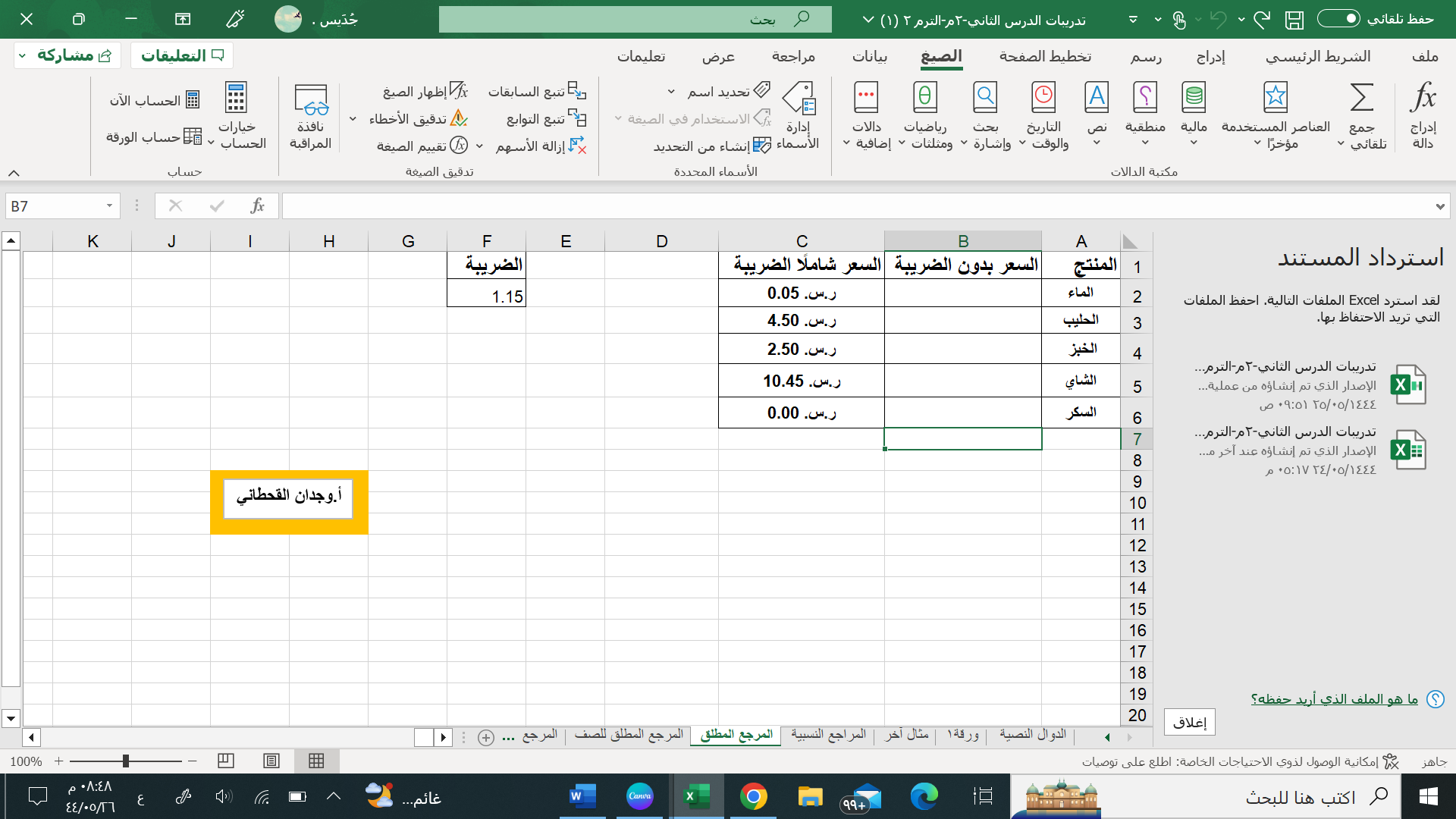 س / باستخدام المرجع المطلق للخلايا قم بحساب أسعار المنتجات قبل الضريبة .س / احسب نتيجة الصيغ الحسابية في الجدول باستخدام دالة POWER .السؤال الثاني : بناء على الجدول الذي أمامك    نفذ المطلوب: استخرج الشهر من التاريخ السابق ..استخرج السنة مع ضبط الخانات الى 2 .استبدل كلمة (تاريخ الميلاد ) بـ ( تاريخ التخرج ).السؤال الثالث : بناء على الجدول التالي :    نفذ المطلوب :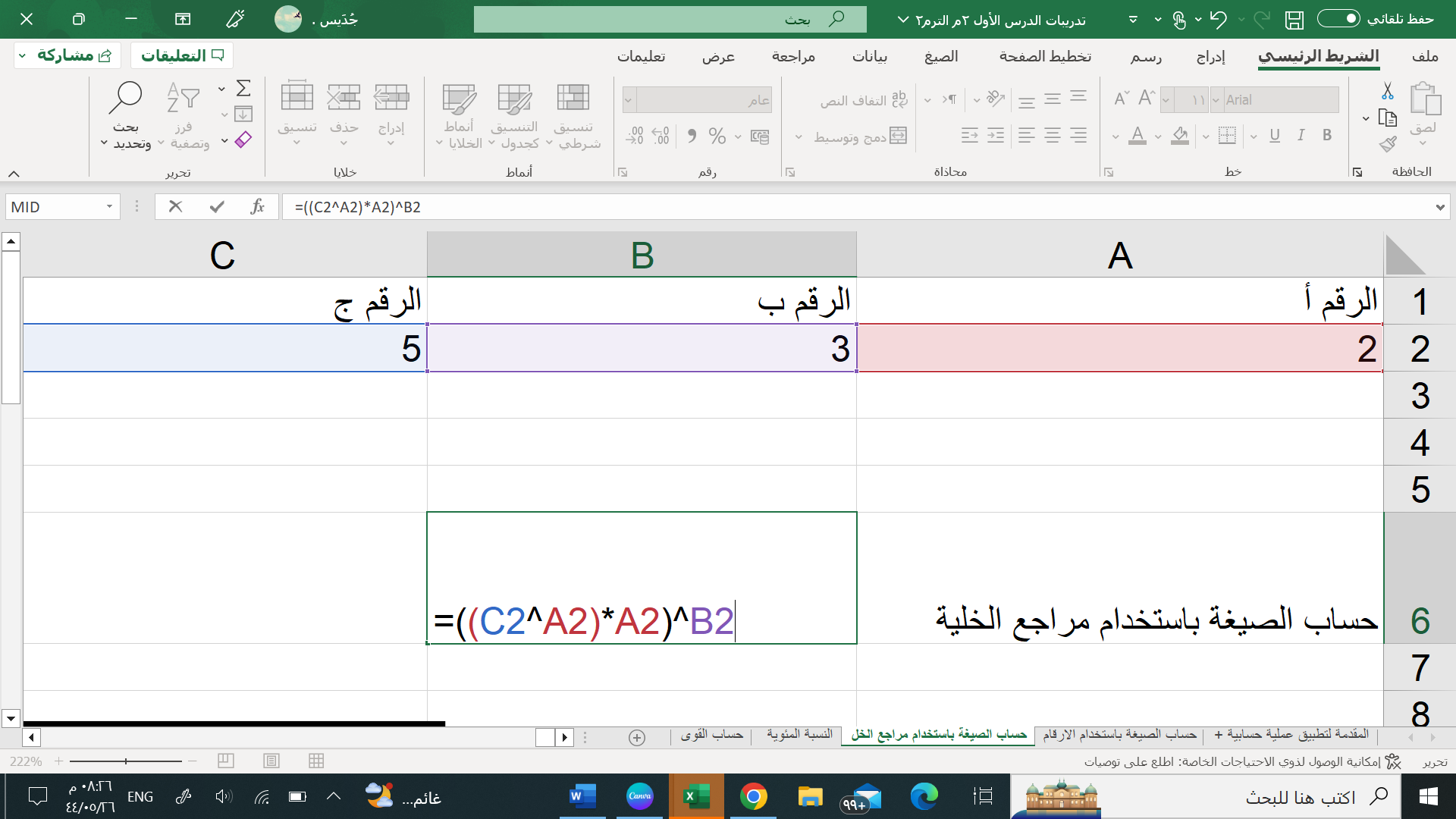 * احسب الصيغة الحسابية في الجدول باستخدام مرجع الخلية. 25مالمعاييرالدرجةالدرجة المستحقةملاحظاتقومي بفتح برنامج مايكروسوفت إكسل Excel2اكتبي النص والأرقام كما هو موضح3احسبي مجموع الأصوات1احسبي النسبة المئوية الممنوحة لكل مادة2نسقي الخلايا من B4 إلى D4 كنسب مئوية1المجموع9مالمعاييرالدرجةالدرجة المستحقةملاحظاتقومي بفتح تطبيق Thonny2اكتبي المقطع البرمجي الذي يطبع النمط التالي: استخدام حلقة خارجية2استخدام حلقة داخلية2ضبط المسافات البادئة2ضبط المسافات بين السطور2تشغيل البرنامج2المجموع124